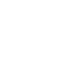 НОВООДЕСЬКА МІСЬКА РАДАМИКОЛАЇВСЬКОЇ ОБЛАСТІ  ВИКОНАВЧИЙ КОМІТЕТР І Ш Е Н Н Я      19 листопада 2021                        м. Нова Одеса                                 №  210Про затвердження Положення про попередню оплату товарів, робіт і послуг,що закуповуються головними розпорядниками та одержувачами коштів бюджету Новоодеської міської територіальної громади	Керуючись статтею 22 Бюджетного кодексу України, статтею 28 Закону України «Про місцеве самоврядування в Україні», Постановою Кабінету Міністрів України від 04.12.2019 року № 1070 «Деякі питання здійснення розпорядниками (одержувачами) бюджетних коштів попередньої оплати товарів, робіт і послуг, що закуповуються за бюджетні кошти», виконавчий комітет міської радиВИРІШИВ:Затвердити Положення про попередню оплату товарів, робіт і послуг, що закуповуються головними розпорядниками та одержувачами коштів бюджету Новоодеської міської територіальної громади.Це рішення набирає чинності з моменту його прийняття.Рішення виконавчого комітету від 05.03.2020 року № 27 «Про затвердження Положення про попередню оплату товарів, робіт і послуг, що закуповуються виконавчим комітетом Новоодеської міської ради за бюджетні кошти» вважати таким, що втратило чинність.Контроль за виконанням даного рішення покласти на заступника міського голови Злу С.Л.Міський  голова                              		  	           Олександр ПОЛЯКОВЗАТВЕРДЖЕНОРішення виконавчого комітетуНовоодеської міської ради           від 19.11.2021 року № 210ПОЛОЖЕННЯ про попередню оплату товарів, робіт і послуг, що закуповуються головними розпорядниками та одержувачами коштів бюджету Новоодеської міської територіальної громади1. Установити, що головні розпорядники та одержувачі коштів бюджету Новоодеської міської територіальної громади (у подальшому – ГРК та одержувачі бюджетних коштів) у договорах про закупівлю товарів, робіт і послуг за бюджетні кошти може передбачати попередню оплату в разі закупівлі:-  товарів, робіт і послуг за поточними видатками – на строк не більше 90 днів, але в межах бюджетного року, у розмірі до 100 % їх вартості;-   комунальних послуг – на строк не більше 30 днів, але в межах бюджетного року, у розмірі, запланованого обсягу споживання на відповідний період;- товарів, робіт і послуг за капітальними видатками та державними контрактами (договорами) – на строк не більше 90 днів, але в межах бюджетного року, у розмірі до 30 % їх вартості;-   періодичних видань – на строк не більше 12 місяців.  2.  Попередня оплата в межах строків, визначених в пункті 1 цього Положення, може здійснюватись в кількості 2 платежів (12 платежів для комунальних послуг).Розмір та строк попередньої оплати в межах, визначених в пункті 1 цього Положення, визначаються ГРК та одержувачами бюджетних коштів виходячи із необхідності, що обґрунтовується, зокрема, реальним станом поставки товару, виконання робіт, надання послуг, помісячним розподілом бюджетних асигнувань, сезонністю робіт, циклом виробництва.ГРК та одержувачі бюджетних коштів відповідає за виконання прийнятого рішення, забезпечуючи ефективне, результативне і цільове використання бюджетних коштів відповідно до вимог Бюджетного кодексу України.3. Установити, що попередня оплата ГРК та одержувачами бюджетних коштів за капітальними видатками здійснюється шляхом спрямування бюджетних коштів виконавцям робіт, постачальникам товарів і надавачам послуг (крім нерезидентів) на небюджетні рахунки, відкриті на їх ім’я в органах Державної казначейської служби у встановленому законодавством порядку, з подальшим використанням зазначених коштів виконавцями робіт, постачальниками товарів і надавачами послуг виключно з таких рахунків на цілі, визначені договорами про закупівлю товарів, робіт і послуг, з наданням підтвердних документів органам Державної казначейської служби для здійснення платежів.4. ГРК та одержувачам бюджетних коштів забезпечувати заходи щодо виявлення виконавців робіт, постачальників товарів і надавачів послуг, якими порушено умови договорів, укладених із розпорядниками (одержувачами) бюджетних коштів, діяльність яких координується через них та які отримують бюджетні кошти на виконання бюджетних програм, щодо попередньої оплати товарів, робіт і послуг, що закуповуються за бюджетні кошти.5. ГРК та одержувачам бюджетних коштів не здійснювати платежі з попередньої оплати виконавцям робіт, постачальникам товарів і надавачам послуг, якими порушено умови договорів щодо попередньої оплати товарів, робіт і послуг, що закуповуються за бюджетні кошти.6. ГРК та одержувачам бюджетних коштів  укладати договори про закупівлю товарів, робіт і послуг відповідно до законодавства з урахуванням такого:- нездійснення попередньої оплати виконавцям робіт, постачальникам товарів і надавачам послуг, якими порушено умови договорів щодо попередньої оплати товарів, робіт і послуг, що закуповуються за бюджетні кошти, укладених із розпорядниками (одержувачами) бюджетних коштів у мережі безпосереднього головного розпорядника бюджетних коштів;-  повернення після закінчення строку, визначеного у договорі про закупівлю товарів, робіт і послуг, виконавцями робіт, постачальниками товарів і надавачами послуг невикористаних сум попередньої оплати та застосування штрафних санкцій у разі невчасного повернення таких коштів;- спрямування сум попередньої оплати за капітальними видатками та державними контрактами виконавцям робіт, постачальникам товарів і надавачам послуг (крім нерезидентів) на небюджетні рахунки, відкриті на їх ім’я в органах Державної казначейської служби у встановленому законодавством порядку, з подальшим використанням зазначених коштів виконавцями робіт, постачальниками товарів і надавачами послуг виключно з таких рахунків на цілі, визначені договорами про закупівлю товарів, робіт і послуг, з наданням підтвердних документів органам Державної казначейської служби для здійснення платежів.Заступник міського голови       				    		  Світлана ЗЛА